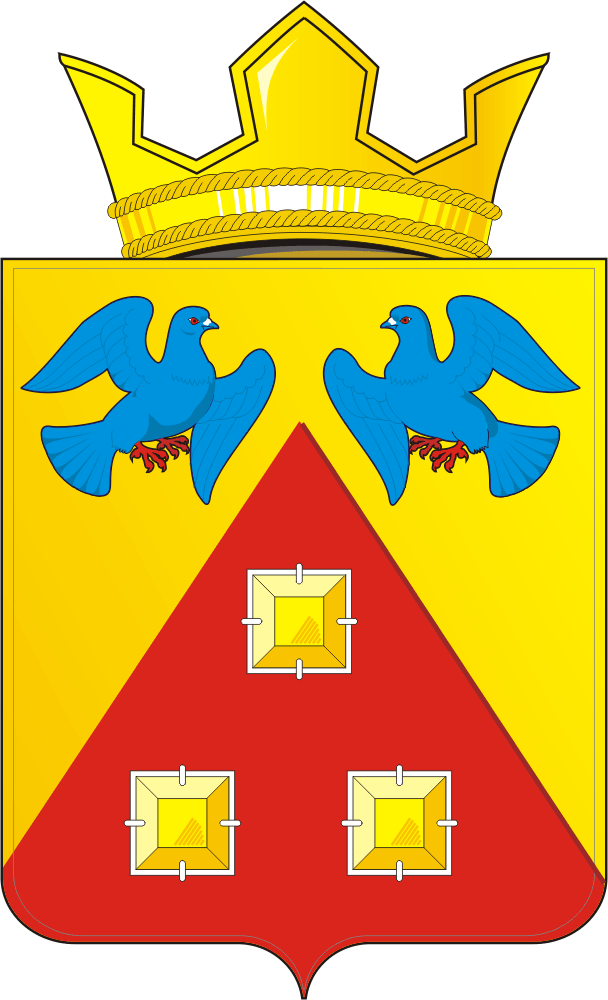 КОНТРОЛЬНО – СЧЕТНЫЙ  ОРГАН «СЧЕТНАЯ ПАЛАТА»МУНИЦИПАЛЬНОГО  ОБРАЗОВАНИЯ САРАКТАШСКИЙ  ПОССОВЕТ  САРАКТАШСКОГО РАЙОНА ОРЕНБУРГСКОЙ ОБЛАСТИ462100, Оренбургская область, п.Саракташ, ул.Свердлова/Депутатская, 5/5, тел. (35333) 6-11-97 E-mail: lan-ksp@mail.ru_____________________________________________            « 06 » ноября  2019г.                                                                                                       №7   ЗАКЛЮЧЕНИЕна проект решения Совета депутатов муниципального образования Саракташский поссовет «О внесении изменений в решение Совета депутатов муниципального образования Саракташский поссовет от 20 декабря 2018 года  №232 «О бюджете муниципального образования Саракташский поссовет на 2019 год и на плановый период 2020 и 2021 годов»         Заключение контрольно-счетного органа  «Счетная палата» муниципального образования Саракташский поссовет (далее – Счетная палата) на проект решения Совета депутатов муниципального образования Саракташский поссовет «О внесении изменений в решение Совета депутатов муниципального образования Саракташский поссовет от 20 декабря 2018 года №232 «О бюджете муниципального образования Саракташский поссовет на 2019 год и на плановый период 2020 и 2021 годов» (далее – Проект решения) подготовлено в соответствии с требованиями Бюджетного кодекса Российской Федерации, Федерального закона от 07.02.2011 № 6-ФЗ «Об общих принципах организации деятельности контрольно-счетных органов субъектов Российской Федерации и муниципальных образований», Положения «О бюджетном процессе в муниципальном образовании Саракташский поссовет», утвержденного решением Совета депутатов муниципального образования Саракташский поссовет от 28.11.2016г. № 95, Положения о контрольно-счетном органе «Счетная палата» муниципального образования Саракташский поссовет Саракташского раона Оренбургской области», утвержденного решением Совета депутатов муниципального образования Саракташский поссовет от 26.11.2015г. №29.Согласно представленной к проекту решения пояснительной записки, изменения, вносимые в решение Совета депутатов муниципального образования Саракташский поссовет от 20 декабря 2018 года №232 «О бюджете муниципального образования Саракташский поссовет на 2019 год и на плановый период 2020 и 2021 годов»  (в редакции решения Совета депутатов от 20.09.2019 №258) обусловлены необходимостью уточнения параметров местного бюджета.         Проект решения представлен на экспертизу в Счетную палату ведущим специалистом-бухгалтером администрации муниципального образования Саракташский поссовет 30.10.2019 года. Общие положения        Предлагаемые Проектом решения изменения коснутся доходной и расходной части местного бюджета. Дефицит бюджета остается на прежнем уровне  –  1 604 694,29 рублей.Уточнение бюджета связано с изменениями объемов межбюджетных трансфертов.         Проектом решения предусматривается утвердить: доходы бюджета МО Саракташский поссовет в сумме 95 675 415,00 рублей, или уменьшить на  1 270 294,00 рублей по сравнению с ранее утвержденными назначениями (96 945 709,00 рублей); расходы - в размере 97 280 109,29 рублей, или уменьшить на 1 270 294,00 рублей по сравнению с ранее утвержденными назначениями (98 550 403,29 рублей). 2. Изменение доходной части бюджета муниципального образования Саракташский поссовет       Проектом решения предлагается утвердить доходы муниципального образования Саракташский поссовет на 2019 год в объеме 95 675 415,00 рублей за счет уменьшения безвозмездных поступлений (таблица 1), в том числе по группам:          Таблица 1 ( руб.)        Согласно проекта Решения размер «Безвозмездных поступлений» уменьшается на сумму 1 270 294,00 рублей (49 050 715,00рублей),  относительно Решения о бюджете от 20.09.2019 №258 (50 321 009,00 рублей), за счёт уменьшения:        по коду «Субсидии бюджетам бюджетной системы Российской Федерации (межбюджетные субсидии)» планируется изменение бюджетных назначений в сторону уменьшения  на  сумму  1 365 700,00 рублей, из них за счет:         уточнения безвозмездных поступлений из бюджетов  других уровней  на  1 365 700,00 рублей  по КБК 000 2 02 20077 10 0000 150 «Субсидии бюджетам сельских поселений на софинансирование капитальных вложений в объекты муниципальной собственности» (на основании уведомления Министерства строительства, жилищно-коммунального и дорожного хозяйства Оренбургской области  по расчетам между бюджетами от 30.10.2019г. в соответствии с Постановлением Правительства Оренбургской области №801-пп от 25.10.2019г. предусмотрено предоставление межбюджетного трансферта в сумме Минус один миллион триста шестьдесят пять тысяч семьсот рублей 00 копеек);          за счёт увеличения:по коду «Дотации бюджетам субъектов Российской Федерации и муниципальных образований» изменение общего объема дотации планируется в сумме 35 268 406,00 рублей или увеличатся на 95 406,00 рублей. Изменение произошло за счет увеличения дотации бюджетам сельских поселений на поддержку мер по обеспечению сбалансированности бюджетов по коду 000 2  02  15002  10 0000  150 (на основании уведомления Финансового отдела администрации Саракташского района от 25.09.2019г. №8-4/2-1  по расчетам между бюджетами по межбюджетным трансфертам в соответствии с Решением Совета депутатов Саракташского района от 20.09.2019г. №407 «О внесении изменений в решение сессии Совета депутатов Саракташского района от 21.12.2018г. №343 «О районном бюджете на 2019 год и на плановый период 2020, 2021 годов» предусмотрено предоставление межбюджетного трансферта в сумме девяносто пять тысяч четыреста шесть рублей 00 коп.).  «Безвозмездные поступления от негосударственных организаций» и «Прочие безвозмездные поступления» сохраняются в прежнем объеме.Изменение расходной части бюджетамуниципального образования Саракташский поссовет        На 2019 год проектом решения о бюджете предусмотрены изменения по расходам.  Согласно представленного проекта, расходы местного бюджета предлагается  уменьшить на общую сумму 1 270 294,00 рублей, в результате они составят 97 280 109,29 рублей (таблица 2).                                                                                                                                     Таблица 2 (руб.)        Изменения вносятся по следующим разделам:        Уменьшение бюджетных ассигнований по  разделам:       - 0100 «Общегосударственные вопросы» - 525 070,00 рублей (10 172 609,00 рублей), за счет уменьшения расходов по подразделам:        0103 «Функционирование законодательных (представительных) органов государственной власти и представительных органов муниципальных образований» на 40 000,00 рублей;        0104 «Функционирование Правительства Российской Федерации, высших исполнительных органов государственной власти субъектов Российской Федерации, местных администраций»  на 295 070,00 рублей;        0113 «Другие общегосударственные вопросы» на 190 000,00 рублей.        - 0500 «Жилищно-коммунальное хозяйство» - 190 630,00 рублей (14 744 399,00 рублей), за счет уменьшения расходов по подразделу:        0502 «Коммунальное хозяйство» на 1 365 700,00 рублей (уменьшение финансирования по муниципальной программе «Комплексное освоение и развитие территории в целях жилищного строительства на территории муниципального образования Саракташский поссовет Саракташского района Оренбургской области на 2019 -2024 годы»);        за счет увеличения расходов по подразделу:        0503 «Благоустройство» на 1 175 070,00 рублей (финансовое обеспечение мероприятий по благоустройству территории муниципального образования Саракташский поссовет) в том числе:         за счет уменьшения расходов по разделам: 0100 «Общегосударственные вопросы» на 525 070,00 рублей, 0800 «Культура, кинематография»  на 600 000,00 рублей и 1100 «Физическая культура и спорт» на 50 000,00 рублей.        - 0800 «Культура, кинематография» - 1 200 000,00 рублей (25 957 300,00 рублей), за счет уменьшения расходов по подразделу: 0801 «Культура» на основании письма администрации Саракташского поссовета «Об уменьшении объема межбюджетных трансфертов» от 21.10.2019г. №1384.        - 1100 «Физическая культура и спорт» - 50 000,00 рублей (650 000,00 рублей) за счет уменьшения расходов по подразделу 1101 «Физическая культура».         Увеличение бюджетных ассигнований по  разделам:         - 0400 «Национальная экономика»  + 695 406,00 рублей (44 453 301,29 рублей), за счет увеличения расходов по подразделу 0409 «Дорожное хозяйство (дорожные фонды)», в том числе: за счет уточнения безвозмездных поступлений из бюджетов других уровней  на сумму + 95 406,00 рублей за счет увеличения по коду 000 2  02  15002  10 0000  150  «Дотации бюджетам сельских поселений на поддержку мер по обеспечению сбалансированности бюджетов» (расходы на осуществление дорожной деятельности в отношении автомобильных дорог местного значения);        за счет уменьшения бюджетных ассигнований по разделу, подразделу 0801 «Культура» на сумму 600 000,00 рублей.       Бюджетные ассигнования по другим разделам расходов бюджета не изменились и сохраняются в прежнем объеме.        В приложении  №7, 8  к проекту решения некорректно отражено наименование муниципальной программы «Реализация муниципальной политики на территории муниципального образования Саракташский поссовет Саракташского района Оренбургской области на 2018-2021 гг.» следовало указать «Реализация муниципальной политики на территории муниципального образования Саракташский поссовет Саракташского района Оренбургской области на 2017-2021 гг.». Приложение №7, 8 к проекту решения необходимо привести в соответствие с Паспортом муниципальной программы.Выводы и предложения:               1. Проектом решения предлагается утвердить: доходы местного бюджета в сумме 95 675 415,00 рублей, или уменьшить на  1 270 294,00 рублей по сравнению с ранее утвержденными назначениями (96 945 709,00 рублей)         2. Проектом решения предлагается утвердить: расходы - в размере 97 280 109,29 рублей, или уменьшить на 1 270 294,00 рублей по сравнению с ранее утвержденными назначениями (98 550 403,29 рублей).               3. Объем дефицита предлагается утвердить в размере – 1 604 694,29 рублей.  Размер дефицита установлен в соответствии со статьёй 92.1 Бюджетного Кодекса Российской Федерации.         4. Счётная палата предлагает доработать предложенный проект решения Совета депутатов муниципального образования Саракташский поссовет «О внесении изменений в решение Совета депутатов муниципального образования Саракташский поссовет от 20.12.2018г. №232 «О бюджете муниципального образования Саракташский поссовет на 2019 год и плановый период 2020 и 2021 годов» устранить замечания, выявленные в ходе проведения экспертизы проекта решения до принятия на заседании Совета депутатов.        Председатель Счетной палаты        Саракташского поссовета                                                                  Л.А. Никонова  Наименование кода бюджетной классификации Российской ФедерацииУтверждено решением о бюджете от 20.12.18г. №232Утверждено решением о бюджете от 20.09.19 №258Проект решения о внесении изменений в бюджет МО Саракташский поссовет на 2019 год и плановый период 2020-2021г.Отклонение (+,-)НАЛОГОВЫЕ И НЕНАЛОГОВЫЕ ДОХОДЫ46 624 700,0046 624 700,0046 624 700,000,00Налоги на прибыль, доходы23 278 000,0023 278 000,0023 278 000,000,00Налоги на товары (работы, услуги), реализуемые на территории Российской Федерации 8 086 700,008 086 700,008 086 700,000,00Налоги на совокупный доход1 546 000,001 546 000,001 546 000,000,00Налоги на имущество 13 578 000,0013 578 000,0013 578 000,000,00Доходы от компенсации затрат бюджетов сельских поселений136 000,00136 000,00136 000,000,00БЕЗВОЗМЕЗДНЫЕ ПОСТУПЛЕНИЯ29 386 800,0050 321 009,0049 050 715,00- 1 270 294,00Дотации бюджетам бюджетной системы Российской Федерации 21 274 000,0035 173 000,0035 268 406,00+ 95 406,00Субсидии бюджетам бюджетной системы Российской Федерации0,0015 060 600,0013 694 900,00- 1 365 700,00Иные межбюджетные трансферты8 112 800,000,000,000,00Безвозмездные поступления от негосударственных организаций0,0040 000,0040 000,00 0,00Безвозмездные поступления от негосударственных организаций в бюджеты сельских поселений 0,0040 000,0040 000,000,00Прочие безвозмездные поступления0,0047 409,0047 409,000,00Прочие безвозмездные поступления  в бюджеты сельских поселений 0,0047 409,0047 409,000,00ИТОГО ДОХОДОВ76 011 500,0096 945 709,0095 675 415,00- 1 270 294,00Наименование показателейРазделУтверждено решением о бюджете от 20.12.18 №232Утверждено решением о бюджете от 20.09.2019г. №258Проект решения о внесении изменений в бюджет МО Саракташский поссовет на 2019 год и плановый период 2020-2021г.Отклонение(+,-)Общегосударственные вопросы010010 697 679,0010 697 679,0010 172 609,00- 525 070,00Национальная безопасность и правоохранительная деятельность03001 022 500,001 302 500,001 302 500,000,00Национальная экономика040023 194 021,0043 757 895,2944 453 301,29+ 695 406,00Жилищно-коммунальное хозяйство050013 240 000,0014 935 029,0014 744 399,00- 190 630,00Культура и кинематография080027 157 300,0027 157 300,0025 957 300,00- 1 200 000,00Физическая культура и спорт1100700 000,00700 000,00650 000,00- 50 000,00Итого расходов:76 011 500,0098 550 403,2997 280 109,29- 1 270 294,00